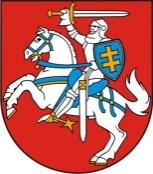 LIETUVOS RESPUBLIKOS PREZIDENTAS DEKRETASDėl LIETUVOS RESPUBLIKOS PILIETYBĖS IŠSAUGOJIMO2016 m. spalio 5 d. Nr. 1K-772Vilnius1 straipsnis.Vadovaudamasi Lietuvos Respublikos Konstitucijos 84 straipsnio 21 punktu, Lietuvos Respublikos pilietybės įstatymo 7 straipsnio 9 punktu, 91 straipsniu ir 30 straipsniu,n u s p r e n d ž i u, kad Diana ŽILIUTĖ-MARIA, gimusi 1976 m. gegužės    28 d. Lietuvoje, gyvenanti Italijos Respublikoje, išsaugo Lietuvos Respublikos pilietybę.Respublikos Prezidentė	Dalia GrybauskaitėVidaus reikalų ministras	Tomas Žilinskas